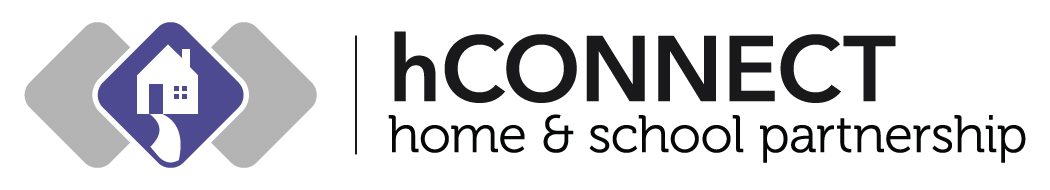 2018-19 ORLA hConnect Calendar Please do not drop off students more than 15 minutes before class start time. Early Release every Wednesday at 2:10 PM   Office Hours:  8:15 AM – 3:45 PM   September 3	Labor DaySeptember 5	Semester #1 – Classes Start September 20 	All School BBQ – 4:00 – 6:30 PMOctober 10	All School Picture Day 8:30 AM - 2:00 PM	 WednesdayOctober 12	Teacher In-Service Day – ORLA Closed Friday  November 6	All School Picture Retake Day 8:30 A.M. - 12:00 P.M.  November 12	Veterans Day – ORLA Closed MondayNovember 21, 23, 24	Thanksgiving Break – ORLA ClosedDecember 19 – 31, 2018	Winter Break – ORLA ClosedJanuary 1, 2019	New Years Day -  ORLA ClosedJanuary 2	Last Day of Winter Break - ORLA ClosedJanuary 3 	School ResumesJanuary 21	Martin Luther King, Jr. Day – Closed MondayJanuary 25	Registration for Semester #2 FridayFebruary 1	Semester #1 – Classes End FridayFebruary 4	Semester #2 - Classes Start Monday February 18 & 19	Presidents’ Day/Mid-Winter Break- Closed Mon & Tues  March 14	Portraits & Class Pictures 8:30 A.M. - 12 P.M. ThursdayApril 1- 5	Spring Break – ORLA Closed May 27	Memorial Day – ORLA Closed MondayJune 11	ORLA Graduation CeremonyJune 18 	Semester #2 – Classes End - Last Day of SchoolAddress:  	2400  15th Ave SE, Olympia, WA 98501Phone:  		360-596-7730  / FAX 360-596-7731                           ORLA Website: 	http://orla.osd.wednet.edu